企业简介中国邮政集团有限公司是依照《中华人民共和国公司法》组建的国有独资公司，依法经营各项邮政业务，承担邮政普遍服务义务，受政府委托提供邮政特殊服务，对竞争性邮政业务实行商业化运营。2020年，中国邮政在《财富》“世界500强”中排名第90位，在世界邮政企业排名第2位。逐步发展成为治理规范、管理科学、运营高效、服务优良、拥有知名品牌和显著竞争实力的大型现代服务业集团。经营范围国内和国际信函寄递业务、国内和国际包裹快递业务、报刊、图书等出版物发行业务、邮票发行业务、邮政汇兑业务、机要通信业务、邮政金融业务、邮政物流业务、电子商务业务、各类邮政代理业务、国家规定开办的其他业务。企业文化企业使命：情系万家、信达天下企业愿景：建设世界一流邮政企业核心价值观：用户至上、员工为本企业精神：创新、协同、诚信、担当服务宗旨：人民邮政为人民人才培养培养规划：青年员工创新实践→优秀人才培养规划→年轻干部培养规划畅通的晋升通道：基层岗位→支局（行长）、综合管理、项目经理→部门主管→县区分公司总经理、市分公司部门经理招聘单位中国邮政集团公司河北省分公司所属石家庄、唐山、秦皇岛、邯郸、邢台、保定、张家口、承德、廊坊、沧州、衡水11个市分公司、雄安分公司及所属区县分公司。招聘岗位1、信息技术岗主要从事软件开发、系统设计、系统维护、数据分析等工作。2、项目管理岗主要从事邮政金融、保险、包裹快递、电子商务、文化传媒等业务主管工作。3、综合管理岗主要从事企业行政管理财务会计、人力资源、文秘、法律事务等综合职能管理工作。4、市场营悄岗主要从事文案策划、活动执行、新媒体制作等市场营销工作。5、理财经理岗主要从事金融网点理财工作。6、金融柜员岗主要从事金融网点邮政储蓄营业工作。薪酬福利基本工资、津补贴、岗位绩效、五险二金、补充医疗保险、带薪年休假招聘要求1、 2021年应届毕业生。国内院校毕业生为国民教育全日制普通高等院校本科及以上学历2021年应届毕业生，且2021年7月31日前取得学历、学位证书；海外留学归国2021届毕业生，且2021年7月31日前取得教育部留学服务中心认证的本科及以上学历。2、择业期尚未就业毕业生。已经离校在规定择业期内尚未就业的国民教育全日制普通高等院校或海外留学归国本科及以上学历的往届毕业生，并取得相应学历、学位证书。3、专业要求：金融经济类、财务会计类、计算机类、电子商务类、市场营销类、新闻传媒类、行政管理类、工程管理类、仓储物流类、机械电子类、人力资源管理类、工商管理类、法律、中文等相关专业，以金融保险、财务会计、计算机类为主。4、基本要求：身体健康、品行端正、诚实守信、遵纪守法，无违法违纪违规不良记录；综合素质较高，有较强的学习能力、沟通能力和团队合作精神；有较强的事业心、责任心和环境适应能力，有勇于担当和奋斗拼搏精神；认可邮政企业精神，服从调剂。特惠政策直接报名石家庄的井陉、行唐，唐山的滦州、迁西，秦皇岛的卢龙，邯郸的邱县、涉县，邢台的临城、内丘，保定的阜平、涞源，廊坊的燕郊，沧州的吴桥、孟村，衡水的武强、景县，张家口全境14个区县，承德全境 10个区县的毕业生，优先录用。招聘流程网申→简历筛选→笔试→面试→体检→签署就业协议网申地址：http://chinapost2021.zhaopin.com/job_map.html网申二维码：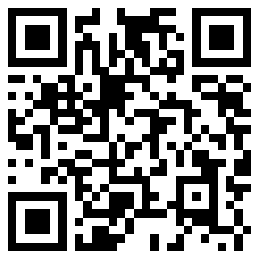 